Emergency ResponseNewZealandGovernment	N E W   Z E A L A N D l ","t?? /'“"”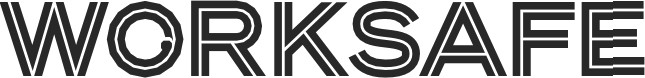 CONTENTS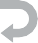 BACKEmergency responseThe first priority in an emergency is the safety of all people presentRaise the alarm. If you need to evacuate yourself or others, do so immediately.If you need to call emergency services, call them as soon as possible after ensuring the safety of all people present.If you can do so safely, follow the steps on the page in this flipchart that deals with your emergency or has the information you need. See the black or yellow bar at the bottom of each page to find the information you need.Follow the instructions for that emergency.Call emergency services (dial 111) and ask for Fire or AmbulanceCall from a safe place.Use a cordless or mobile phone if practical, away  from any flammable liquids or gases.Tell the operator which emergency service you want.Wait until that service answers and give the following address:Let emergency services know if chemicals or hazardous substances are involved in the emergency or are present on site.Do not hang up until the emergency service tells you to do so.Make sure someone is available to direct the emergency service to the scene.Emergency contact detailsBACKContact the people below for support as required.Turn to the page that deals with your emergency or that has the information you need.Report to your supervisor all incidents:that result in harm to people or damage to propertywhere emergency services are involved,  andwhere  workers  are involved.Site and company contactsCertified handlersBACKEmergency contacts (other than 111)Local/regional  councilNeighboursContractors and consultantsChecklistBACKOnce completed, you can use this flipchart as your emergency response plan, or you can prepare your own. For any foreseeable emergency that could arise from a breach or failure of the controls on any  hazardous substancesat (or likely to be at) your workplace, an emergency response plan needs to:describe  the actions  responsible people need to take to:warn people at the workplace and nearby who may be affected by the emergency (see pages 2 and 3)advise these people how to protect themselves (see pages 5, 7 and 9 for examples of the precautions)help or treat people injured in the emergency (see pages 11 to 14)RESTRICT the effects of the emergency to the area first affected, THENREDUCE the effects of the emergency as soon as practicable, THENELIMINATE the effects of the emergency if reasonably possible (see pages 5 to 10 for examples of restricting, reducing  and eliminating the effects of fires, spills and LPG leaks)reestablish controls, and the personal protective equipment and other measures needed for thisidentify every person responsible for the above actions and provide information about:contacting these peoplethe skills and special training they need to deal with emergencies and how they will get this trainingthe actions they are expected to take (see page 19 for the contact details of the responsible people)specify:how to get information about hazardous properties of substances and control measures (see page 23)how to contact emergency service providers (see page 1)the purpose and location of all equipment or material for managing the emergency (pages 17 and 18)how to decide what actions to take in an emergency and their sequence (pages 5 to 10)provide:an inventory of hazardous substances present at the workplace and a site plan (see page 23).Include information about:the type and location of fire extinguishers, firefighting equipment, materials and systems (see page 17)retaining any liquid or liquefied oxidising substances in an emergency (see page 6)testing the plan, and how often it is tested (see page 20).If you complete this flipchart, your emergency response plan will have all of the information listed above.Use the templates on pages 25 and 26 to plan for any other emergencies in your workplace.Fire responseBACKYour first concern in a fire is always the immediate safety of all people present.Call emergency services (dial 111) and ask for Fire.Contain the fire, but only if it is safe to do so.If others are safely able to help, send someone to meet the fire engine and direct firefighters to the fire.FIRE EMERGENCY CHECKLISTRaise the alarm.Evacuate people from the area.Activate  emergency  shut down systems.Call emergency services (dial 111) and ask for Fire. Tell the operator if chemicals are on site or involved in the fire.Call your supervisor.PRECAUTIONSDo not endanger yourself.Make sure you have an escape route.Do not use water on petrol, oil or electrical fires.Do not leave the site unattended if there is a risk of further outbreak.Advise your supervisor of the incident.Fire and Emergency New Zealand ReviewFire and Emergency New Zealand can review your plan to check that any roles proposed for them in    it are achievable and consistent with their operational policies and identify anything that could affect operations in an emergency. They may ask for more details to clarify their role in the plan and the resources they will  need.If Fire and Emergency New Zealand makes a written recommendation about the plan, the plan must be amended to give effect to the recommendation.BACKFireRaise the alarm by (eg switching on the fire alarm, shouting, or alerting others – enter below):Evacuate everyone from the area.If it is safe to do so:activate the emergency stopswitch off power to all equipmentshut any isolation valves, anduse your fire extinguisher – contain and extinguish the fire.Call emergency services (dial 111) and ask for Fire. Tell the 111 Operator if there are chemicals on site or involved in the fire. If there are, tell them which chemicals and their quantities. Make sure someone is available to direct Fire and Emergency New Zealand personnel to the scene.Using a fire extinguisherMake sure the extinguisher is the correct type.Break extinguisher seal/remove the safety pin. Keep yourself low so you are not overcome by the heat and smoke.When you are safely in position, aim the extinguisher at the base of the flames.Discharge the extinguisher in a sweeping motion across base of the flames until fire is completely  extinguished.If the fire becomes uncontrollable, or there is too much heat or smoke to stay safe, leave immediately.After the eventComplete an incident report and review the effectiveness of the emergency plan.If necessary, replace used fire extinguishers.Spill responseYour first consideration is the immediate safety of all people present.Call emergency services (dial 111) and ask for Fire.If safe to do so, contain the spill.If others are safely able to help, give them tasks to help manage the spill.BACKSPILL CHECKLISTRaise the alarm.Evacuate people, if necessary.If the spill involves a flammable substance, move away from the spill before using a mobile or cordless phone.Call emergency services (dial 111) and ask for Fire. Tell the 111 Operator that you have achemical spill and if you can, tell them what the chemicals are and the quantities involved.ONLY if it is safe to do so close the valve, plug the leak or turn the container upright.Use safety  equipment to  contain the spill.Prevent the spill from entering drains or waterways.Call on specialist advice.Clean up the spill.Recover the product or dispose of the waste safely.PRECAUTIONSDo not endanger yourself.Wear personal protective equipment appropriate for the spilled substance (eg suitable gloves, protective eyewear, suitable  protective clothing).Do not leave the area unattended if there is risk of a further  spill.If the spill is likely to enter a waterway then notify the local council.Advise your supervisor of the incident.If the spill exposes workers or anyone else to a serious risk to their health and safety, notify WorkSafe.BACKHazardous substance spillsRaise the alarm by (eg switching on the fire alarm, shouting) – enter response below:Identify the nature of the spilled substance only if you can do so without putting your safety or anyone else’s safety at risk.Evacuate and if necessary call emergency services (dial 111) and ask for Fire. Tell the 111 operator that you have a chemical spill and if you can, tell them what the chemicals are and the quantities involved.Put on personal protective equipment (eg overalls, boots, gloves, eye protection).Close off the source of the spill, if it is safe to do so.Remove sources of ignition if a flammable substance has been  spilled.Identify the dangers posed by the spill – only respond if it is safe to do so.Refer to the safety data sheet or call a certified handler or other specialist for advice. Where can safety data sheets be found?If necessary, advise the local council (if the spill is likely to enter a waterway) and WorkSafe (if the spill exposes workers or any other person to a serious risk to their health and safety).Use your spill kit if it is appropriate for the spill and safe to do so. Contain the spill by using a drip tray, oversized container or an absorbent to soak up a small spill.Dispose of waste safely according to the instructions on the safety data sheet and any district council rules for disposing of hazardous waste.OxidisersApply the following measures to keep liquid/liquefied oxidisers or organic peroxides away from incompatible substances:Fire and Emergency New Zealand ReviewFire and Emergency New Zealand can review your plan to check that any roles proposed for them in it are achievable and consistent with their operational policies and identify anything that could affect operations in an emergency. They may ask for more details to clarify their involvement in the plan and the resources they will need.If Fire and Emergency New Zealand makes a written recommendation about the plan, the plan must be amended to give effect to the recommendation.After the eventReplenish your spill kit.Complete an incident report.Review the effectiveness of the emergency  plan.LPG leak responseThis section also applies to other flammable gases. If you have toxic gases, we recommend you include the emergency response for them in the Other Emergencies section at the back of this flipchart.Your first consideration is the immediate safety of all people present.If you suspect a flammable gas is leaking, move away from the likely source of the leak before using a mobile or cordless phone.Evacuate, and if necessary call emergency services (dial 111) and ask for Fire.If safe to do so, isolate or turn off the gas at the source.If others are safely able to help, give them tasks to help manage the leak.BACKGAS LEAK CHECKLIST (BULK FACILITY)Follow these steps only if safe to do so:Raise the alarm.Evacuate all people from the area.Activate any emergency shut down systems.Activate any water spray protection systems.Call emergency services (dial 111) and ask for Fire. Tell the 111 operator that you have agas leak, and if able, tell them what the gas is.Call your supervisor.PRECAUTIONSDo not endanger yourself.Make sure you have an escape route.Keep your hands and face clear of any escaping gas or liquid.No smoking! Keep ignition sources at least 20 m away until the area is safe.Do not use the equipment again until it has been inspected.Do not leave the site unattended if there is risk of a further leak.Advise your supervisor of the incident. If the leak exposes workers or anyone else to a serious risk to their health and safety, notify WorkSafe.BACKSuspected LPG cylinder or appliance leakFirst, if there is any possibility of cylinder(s) being engulfed by fire, evacuate all surrounding areas.Then, call emergency services (dial 111) and ask for Fire. Advise them of a suspected LPG leak, the location of the cylinder or appliance and the cylinder size.Remove or extinguish all sources of ignition.If it is safe to do so and possible:remove the cylinder or appliance from any heat sourcesstop the leak by shutting the cylinder valve, andremove the cylinder or appliance to a safe outdoor area, if the leak persistsDO NOT attempt any of the above if you are not completely sure of what to do.If gas is leaking, ventilate the area thoroughly until the air is clear.If it is a minor leak, check the system for any indication of gas leaking, such as a smell or hiss.Test with a soapy water solution, which will bubble at any point where gas escapes.If a leak is found at a connection, remake the connection and test it again.Do not use the cylinder or appliance again until it is inspected.If necessary, notify WorkSafe (if the leak exposes workers or any other person to a serious risk to their health and safety).Bulk storage system leakActivate the alarm, evacuate the area.Call emergency services (dial 111) and ask for Fire. Tell the 111 Operator that you have an LPG leak from  a bulk storage  system,  and how  much the tank or system holds.Remove all sources of ignition.Activate any fire protection systems.If it is a pipeline leak, close isolation valves if it is safe to do so.If necessary, notify WorkSafe (if the leak exposes workers or any other person to a serious risk to their health and safety).Fire and Emergency New Zealand ReviewFire and Emergency New Zealand can review your plan to check that any roles proposed for themin it are achievable and consistent with their operational policies and identify anything that could affect operations in an emergency. They may ask for more details to clarify their involvement in the plan and the resources they will need.If Fire and Emergency New Zealand makes a written recommendation about the plan, the plan must be amended to give effect to the recommendation.After the eventComplete an incident report.Review the effectiveness of the emergency  plan.Check and reset emergency protection systems, as necessary.BACKCardio-pulmonary resuscitation (CPR)Danger:	Check for your safety and the safety of the patient and bystanders.Response:	Check for response: tap the patient, gently shake and shout.Send  for  help:	Dial 111 and ask for an ambulance. If the patient has been, or might have been, affected by a chemical tell the 111 operator. If you know which chemical it is, tell the 111 operator.If others are able to help, send someone to meet emergency services and direct themto the scene. Tell them to look out for a fire truck as well as an ambulance. Both a fire truck and ambulance often respond to CPR calls, and in many areas the fire truck will arrive first.Airway:	Open the patient’s airway, tilt their head back.Breathing:	If the patient is not breathing normally then start CPR. See the page below for more information on how to carry out CPR.CPR:	Start CPR: 30 chest compressions; two breaths.Defibrillate:	If you have a defibrillator and have been trained in its use, attach it and follow the machine prompts.To check for normal breathingTilt the patient’s head back and raise their chin forward.Look for movement.Listen for breathing.Feel for breath on your cheek.If the patient is not breathing normally, turn them onto their back and start CPR.BACKCPRPosition your hands in the centre of the patient’s chest and push down firmly and quickly 30 times.Breathing: with the patient’s head tilted back, pinch their nose and seal your mouth over their mouth. Blow twice into the patient’s mouth. Take care if poisoning is suspected. Make sure there is no residual poison in the mouth; consider mouth to nose resuscitation.Chest compressions: push down on chest firmly and quickly 30 times. Continue with two breaths and 30 pumps until help arrives.Call, pump, blow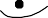 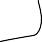 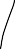 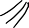 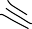 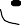 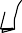 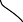 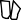 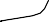 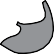 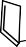 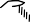 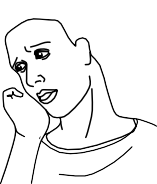 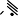 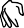 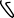 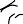 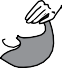 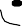 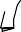 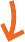 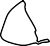 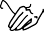 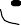 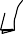 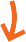 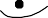 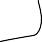 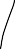 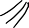 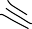 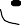 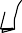 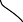 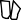 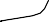 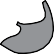 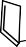 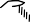 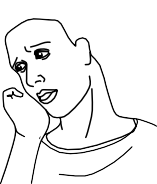 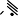 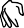 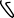 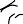 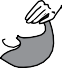 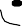 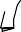 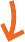 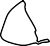 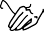 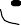 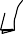 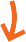 CPR is needed if a patient has collapsed, is not responsive and is not breathing normally.Patients who have collapsed should be carefully assessed to decide what emergency care is needed.If you are reluctant to give mouth to mouth then continue with only the chest compressions.Emergency first aidBACKControlling bleedingApply direct pressure to the wound – use your hand(s) (wear gloves).Raise the limb.Apply a pad and firm bandage – use clean rags or clothing, if necessary.Remember:Always check circulation below the bandage.If there is tingling, numbness or blueness, loosen the bandage.Foreign bodies (objects) in the eye(s)Wash the eye(s) with clean, cool  water.If the foreign body is stuck to the eye surface, do not attempt to remove it.Place a covering over both eyes and send for, or take the person to, medical aid.PoisoningSeek medical advice, call the poison centre or call|an ambulance (dial 111).Remember:Do not make the person vomit without advice from  a medical professional.Do not give fluids without advice from a medical professional.Chemicals in the eye(s)Wash the eye(s) with clean, cool water for at least 15 minutes.Wash outwards from near the nose and always wash under the upper eyelid.Send for, or take the person to, medical aid.Exposure to gas or vapoursRemove patient to fresh air.Keep them calm and make sure they are comfortable.Seek medical help.BACKBreathing difficultiesIf a person is breathing but unconscious, turn them onto their side.Clear their airway from obstructions, such as their tongue or vomit.Seek medical help.BurnsCool the burnt area with cool water for 10-15 minutes.If necessary, cover the burn with a clean dressing or plastic wrap before taking the person to medical aid.Remember:Do not burst blisters.Do not remove clothing that is stuck.Do not apply creams.Minor woundsClean the wound with soap and water.Cover it lightly with a clean dressing.Seek medical help, if necessary.Chemical burnsProtect yourself from the substance and avoid contact with your skin and  eyes.Remove any contaminated clothing.Brush off dry chemicals and flush liquids from the skin using cool, running water for 15 minutes or more. Flush or wash skin after brushing off dry chemicals to remove any remaining particles.Treat for shock if the patient looks faint or pale or has shallow, rapid breathing.Wrap the area with a dry,  sterile dressing or  a clean cloth.Protect the burn from pressure and friction.If the skin has blisters, or if there is an overall body reaction, get medical help immediately.Your first aid kit containsWhen  disaster strikesBACKCivil defenceEarthquakeDuring  the earthquake:Keep calm.Stay indoors, where practical.Keep away  from windows and heavy  furniture.DROP, COVER, HOLD. Get under something that covers you, like a doorway, strong table or other sturdy structure. Hold onto it if you can.IF IT’S LONG OR STRONG, GET GONE. If an earthquake makes it difficult to stand up, or if an earthquake lasts a minute or more and you are in a tsunami zone, head inland or for higher ground immediately.After the earthquake, if the building is damaged:Turn off gas at the mains. Before you turn off electricity and water, think about if gas detection, fire suppression and alarm systems need these services.Conserve your water.Treat injuries.Get in touch with neighbours – they may need help. If you have one or are part of one, activate your call tree (a list of people and their contact details, where each person contacts the person below them in an emergency).When help is needed, go to your nearest civil defence post.If any other emergency in this flipchart is likely as a result of the earthquake and ONLY if it is safe to do so, carry out the steps listed for that emergency.Advise your supervisor of damage or injury sustained.BACKTsunamiThis business is in a tsunami risk zone  Yes    No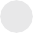 Do not go  sightseeing.Listen to the radio for information and follow civil defence instructions.If any other emergency in this flipchart is likely as a result of the tsunami and ONLY if it is safe to do so, carry out the steps listed for that emergency.Disease outbreakIf you are sick then stay home, keep away from other people and avoid receiving visitors.Wash and dry your hands when handling food, using the bathroom, wiping children’s nosesor if you are looking after sick people.Use tissues to cover coughs and sneezes, throw used tissues in a bin and wash your hands.Give fluids to people with a fever and/or diarrhoea.Paracetamol can be used to bring down high  fevers.See the Ministry of Health website:www.health.govt.nzVolcanic eruptionDURING THE VOLCANIC ERUPTIONStay indoors as much as possible.Save water as early as possible as supplies may become  contaminated.If it is safe to do so, keep gutters and the roof clear of ash to prevent your roof collapsing.If you must go outside, use protective clothing, cover your head, breathe through a mask and carry a torch.If any other emergency in this flipchart is likely as a result of the eruption and ONLY if it is safe to do so, carry out the steps listed for that emergency.FloodBe prepared to get to high ground.Turn off electricity and gas supplies.Do not go into floodwaters alone.Do not go  sightseeing.Do not drink floodwater.Move valuables, clothing, food and medicines above likely reach of floodwater, if it is safe to do so.Avoid back flow from drains and toilets – fit bungs (stoppers) or sandbags and weigh them down.If any other emergency in this flipchart is likely as a result of the flood and ONLY if it is safe to do so, carry out the steps for that emergency.BACKEmergency equipmentFire fighting equipmentOtherBACKEmergency  response equipmentSpill kit contentsCivil defence kit contentsResponsibilities and testing the  planBACKPeople with specific responsibilities and skillsEnter any people in your workplace with any specific responsibilities and skills in carrying out the emergency response plan in the tables below.Fire wardens and trainingFirst aid and training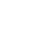 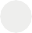 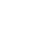 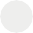 Record of plan testingTo be completed ANNUALLY. Include additional emergencies for your workplace that you may have added on pages 25 and 26.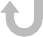 BACKReporting incidents and access to the planEvery incident resulting in harm to people, damage to property or to the environment must be reported to a supervisor immediately.Enforcement agencies contact numbers:BACKAccess to the planMake your emergency response plan available to everyone responsible for any part of it and to every emergency service provider it identifies. See pages 2 and 3 and page 19 for contact details.Available could mean that the responsible person knows where the plan is and easy and has unrestricted access to the plan or sending the person or emergency service a copy.Use the table below to check that the plan is available to each responsible person or emergency service provider.Enter the person’s name, how the plan is available to them (eg shown where the plan is in the workplace, sent a copy), and the date this table was completed.If the plan is not available to a person, make it available and state how this was done.BACKInventory, safety data sheets and site planYour emergency response plan needs to state where the inventory of hazardous substances at your workplace can be found – use the table below. Ideally the inventory should be kept near the emergency response plan.Where is the hazardous substances inventory and when was it last updated?Safety data sheets contain important information about the hazardous properties of your substances and controlling their effects.Make safety data sheets or condensed versions of the key information from safety data sheets (eg product safety cards) readily accessible to workers in work areas and to emergency service workers likely to be exposed to the substances at your workplace.-  Where are your safety data sheets or condensed versions located?LOCATION(S) OF SAFETY DATA  SHEETS (OR CONDENSED VERSIONS)Your emergency response plan needs to include a site plan. Make sure the plan is accurate and drawn to scale so that anyone who needs to use it can identify the distances involved and any other relevant information about the location.The plan could show, depending on the nature of your operation, the following items:a north pointall hazardous substance locations and tanks or processing equipment for hazardous substancesall buildings, entry and exit points to buildings, and any stairs or liftsthe location of the fire alarm panel on your buildingthe main electrical switchboardthe main structures, roads and landmarks on your siteaccess points for emergency vehicles and any barriers or height limitations for vehicles entering the sitethe location of the nearest water supply, such as tanks or hydrantsif you have water tanks on site, the size of the tanksif the nearest hydrant is not visible on the plan, place an arrow on the plan (where the plan shows the road outside your site) to indicate its directionBACKthe emergency evacuation meeting pointsaccess and shut-off points for gas, water and electricity mainsany major electrical transformers, generators or other potentially hazardous plantshut-off valves for any piped gas or chemical processing systemsany specialised fire safety systems, such as mist or drencher systemsthe location or direction of any high-risk neighbours such as:schools or public meeting placesretirement homes or hospitalspetrol stations or neighbours that store large volumes of chemicals.Other useful information to include on your site plan:drains, marking the direction of flow, and any storm water grates on your site or on the road outside itthe location of spill kits, first aid kits, fire extinguishers and any other emergency equipmentthe location of your SDS, inventory, and of the site plan.Use the space on this page for your site plan or to attach a copy of your site plan.Other emergenciesBACKUse these pages to enter any other emergency that could occur in your workplace not already listed in this flipchart.Help or treat any person injured in the emergency. See information on CPR and first aid on pages 11 to 14.Enter the steps to restrict, reduce and eliminate the effects of the emergency and to re-establish controlsafter the emergency and any important information about the order of these steps.State where to find equipment and material to manage the emergency and its purpose. See also pages 17 and 18.BACKHelp or treat any person injured in the emergency. See information on CPR and first aid on pages 11 to 14.Enter the steps to restrict, reduce and eliminate the effects of the emergency and to re-establish controlsafter the emergency and any important information about the order of these steps.State where to find equipment and material to manage the emergency and its purpose. See also pages 17 and 18.BACKNotesISBN: 978-1-98-852704-8 (online)Level 6, 86 Customhouse QuayPO Box 165, Wellington 6140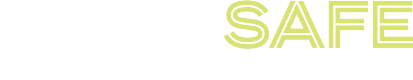 0800 030 040	worksafe.govt.nzNAMEPHONE (DAY)PHONE (NIGHT)PHONE (MOBILE)OwnerSupervisorSafety officerFire wardenSpill CoordinatorFirst aiderNAMEPHONE (DAY)PHONE (NIGHT)PHONE (MOBILE)Fire and Emergency New ZealandPoliceAmbulanceDoctorMedical centreHospitalPoisons centre0800 POISON (0800 764 766)0800 POISON (0800 764 766)0800 POISON (0800 764 766)Pollution hotlineElectricianPlumberWaste disposalCompliance certifierInsurerITEMDATE CHECKEDDATE CHECKEDDATE CHECKEDDATE CHECKEDWarning systems:If the earthquake is LONG OR STRONG GET GONE. Immediately go to high ground or as far inland as possible. Your route to a safe location:Warning systems:BEFORE A VOLCANIC ERUPTIONYour  route to a safe location:ITEMLOCATIONDESCRIPTION(eg 2 kg dry powder or 9 L foam/other)TEST DATEFire extinguishersFire extinguishersFire extinguishersFire extinguishersFire extinguishersFire extinguishersHose reelHose reelHose reelHose reelHose reelHose reelSprinkler systemsSprinkler systemsSprinkler systemsSprinkler systemsSprinkler systemsSprinkler systemsFire blanketFire blanketFire blanketFire blanketFire blanketFire blanketITEMLOCATIONINSTRUCTIONS/TRAINED  WORKERSNAMELOCATIONRESPONSIBILITIES AND SKILLSHAS SPECIAL TRAINING TO DEAL WITH EMERGENCIES INVOLVING(enter  substance name)CONTACT DETAILSAVAILABLE(in minutes)NAMELOCATIONDATE TRAINEDDATE TRAINEDDATE TRAINEDDATE TRAINEDNAMELOCATIONDATE TRAINEDDATE TRAINEDDATE TRAINEDDATE TRAINEDWorkSafe:City or District Council:Regional Council:NAME OF RESPONSIBLE PERSON/ EMERGENCY SERVICE PROVIDERIS THE PLAN AVAILABLE TO THIS PERSON?IS THE PLAN AVAILABLE TO THIS PERSON?HOW IS THE PLAN AVAILABLE TO THIS PERSON?DATE YesNo YesNo YesNo YesNo YesNo YesNo YesNo YesNo YesNo YesNo YesNo YesNo YesNo YesNo YesNo YesNo YesNo YesNo YesNo YesNo YesNo YesNo YesNo YesNoLOCATION(S) OF YOUR HAZARDOUS SUBSTANCES INVENTORYDATE LAST UPDATEDACTIONRESPONSIBLE PERSONACTION1.2.3.4.5.EQUIPMENT/MATERIALPURPOSEACTIONRESPONSIBLE PERSONACTION1.2.3.4.5.EQUIPMENT/MATERIALPURPOSE